(Large Print)Springfield Presbyterian Church (USA)7300 Spout Hill Road, Sykesville, MD 21784    410-795-6152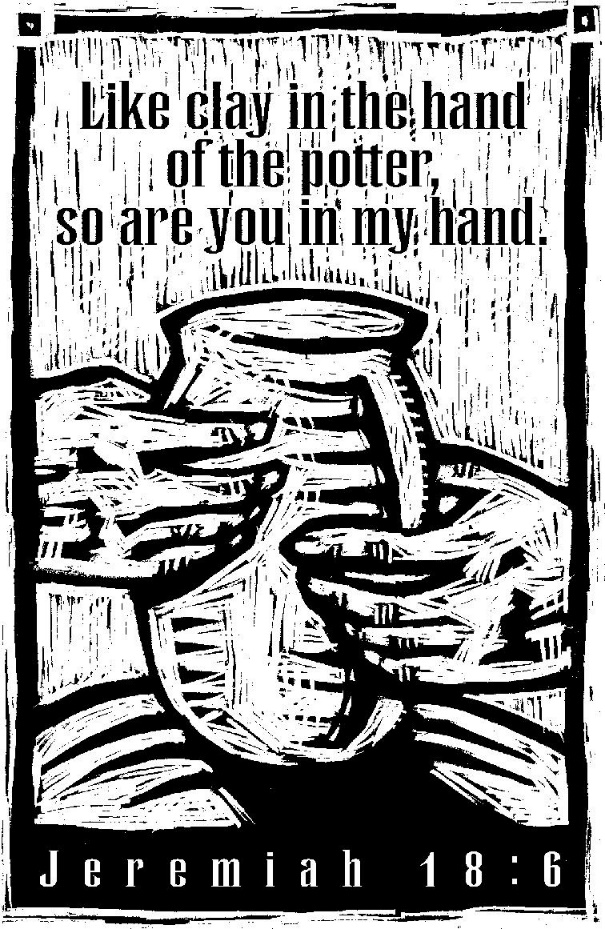 September 8, 2019 - 10:30 am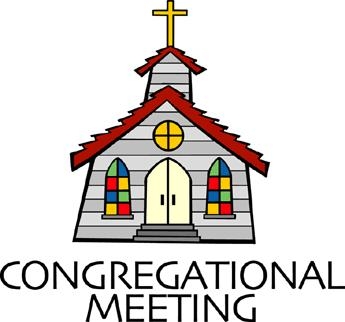 				WELCOME VISITORS!                                                                We're glad you are here! Cards at the ends of each pew are for you to fill out and drop in the Offering Plate.  Please let us know you are visiting, and join us for refreshments and fellowship following the service. The Sanctuary has an induction loop system to assist the hearing impaired. The system will also work on the telephone setting of hearing aids. Springfield Presbyterian Church is rooted in the gospel of Jesus Christ, led by the Holy Spirit, and called to loving relationships through vibrant worship and service. Valuing all people, we are committed to developing disciples and fostering stewardship.PREPARATION FOR THE WORD(* those who are able are invited to stand)PRELUDE	GATHERING OF THE PEOPLEThe Lord be with you!   And also with you!	(Greeting)LIGHTING THE CHRIST CANDLELeader:  Whenever we light this candle we proclaim:People:  Christ is the Light of the world and the center of our lives.CALL TO WORSHIP		Leader: God of the past, who has created us and nurtured us,People: We are here to thank you.Leader: God of the future, who is always ahead of us,People: We are here to thank you.Leader: God of the present, who is here in the midst of us,People: We are here to thank you.Leader: God of life, who is beyond us and within us,People: We rejoice in your glorious love.* HYMN 	Come and Find the Quiet CenterCome and find the quiet center in the crowded life we lead,
Find the room for hope to enter, find the frame where we are freed:
Clear the chaos and the clutter, clear our eyes, that we can see
All the things that really matter, be at peace, and simply be.Silence is a friend who claims us, cools the heat and slows the pace,
God it is who speaks and names us, knows our being, touches base,
Making space within our thinking, lifting shades to show the sun,
Raising courage when we're shrinking, finding scope for faith begun.In the Spirit let us travel, open to each other's pain,
Let our loves and fears unravel, celebrate the space we gain:
There's a place for deepest dreaming, there's a time for heart to care,
In the Spirit's lively scheming there is always room to spare.PRAYER OF CONFESSION   (Unison)	Generous God, we confess how hard it is to be your people. You have called us to be the church, to continue the mission of Jesus Christ to our lonely and confused world. Yet we acknowledge we are more apathetic than active, isolated than involved, callous than compassionate, obstinate than obedient, legalistic than loving. Gracious God, have compassion upon us and forgive our sins. Remove the obstacles preventing us from being your representatives to a broken world. Awaken our hearts to the promised gift of your indwelling Spirit. This we pray in Jesus’ name. Amen.SILENT PRAYERS OF CONFESSION	RESPONSE 		Lord Jesus, Think on MeLord Jesus, think on me, and purge away my sin.	From earth-born passions set me free, and make me pure within.WORDS OF ASSURANCE	Leader: Hear the Good News! Who is in a position to condemn? Only Christ, and Christ died for us, Christ rose for us, Christ reigns in power for us, Christ prays for us. Anyone who is in Christ is a new creation. The old life has gone; a new life has begun.People: We know that we are forgiven, and so may we be at peace. Thanks be to God!* MUSICAL RESPONSE OF PRAISE	From All That Dwell Below the SkiesEternal are thy mercies, Lord; eternal truth attends thy word: Alleluia! Alleluia!Thy praise shall sound from shore to shore, till suns shall rise and set no more. Alleluia! Alleluia! Alleluia! Alleluia! Alleluia!* THE PEACE      The peace of Christ be with you!  And also with you!			(You may greet those around you.)* RESPONSE                        Here I Am, Lord    	Here I am, Lord, Is it I, Lord? I have heard you calling in the night.	I will go, Lord, if you lead me. I will hold your people in my heart.THE PROCLAMATION OF THE WORDPRAYER OF ILLUMINATIONLeader: Generous God, you have declared that your kingdom is among us. Open our eyes to see it, our ears to hear it, our hearts to hold it, our hands to serve it. This we pray in Jesus’ name. Amen.FIRST SCRIPTURE LESSON	 Psalm 139:1-6, 13-181 O Lord, you have searched me and known me. 2 You know when I sit down and when I rise up; you discern my thoughts from far away. 3 You search out my path and my lying down, and are acquainted with all my ways. 4 Even before a word is on my tongue, O Lord, you know it completely. 5 You hem me in, behind and before, and lay your hand upon me. 6 Such knowledge is too wonderful for me; it is so high that I cannot attain it. 13 For it was you who formed my inward parts; you knit me together in my mother’s womb. 14 I praise you, for I am fearfully and wonderfully made. Wonderful are your works; that I know very well. 
15 My frame was not hidden from you, when I was being made in secret, intricately woven in the depths of the earth. 16 Your eyes beheld my unformed substance. In your book were written all the days that were formed for me, when none of them as yet existed. 17 How weighty to me are your thoughts, O God! How vast is the sum of them! 18 I try to count them—they are more than the sand; I come to the end—I am still with you. SECOND SCRIPTURE LESSON	 Jeremiah 18:1-11The word that came to Jeremiah from the Lord: 2‘Come, go down to the potter’s house, and there I will let you hear my words.’ 3So I went down to the potter’s house, and there he was working at his wheel. 4The vessel he was making of clay was spoiled in the potter’s hand, and he reworked it into another vessel, as seemed good to him. 5Then the word of the Lord came to me: 6Can I not do with you, O house of Israel, just as this potter has done? says the Lord. Just like the clay in the potter’s hand, so are you in my hand, O house of Israel. 7At one moment I may declare concerning a nation or a kingdom, that I will pluck up and break down and destroy it, 8but if that nation, concerning which I have spoken, turns from its evil, I will change my mind about the disaster that I intended to bring on it. 9And at another moment I may declare concerning a nation or a kingdom that I will build and plant it, 10but if it does evil in my sight, not listening to my voice, then I will change my mind about the good that I had intended to do to it. 11Now, therefore, say to the people of Judah and the inhabitants of Jerusalem: Thus says the Lord: Look, I am a potter shaping evil against you and devising a plan against you. Turn now, all of you from your evil way, and amend your ways and your doings. 	Leader:  Hear what the Spirit is saying to the Church.	All:  Thanks be to God.TIME WITH YOUNG PEOPLESERMON	Broken and Reclaimed			Rev. Becca CrateTHE RESPONSE TO THE WORD* HYMN 	God the Sculptor of the MountainsGod the sculptor of the mountains, God the miller of the sand,God the jeweler of the heavens, God the potter of the land:You are womb of all creation; we are formless; shape us now.God the nuisance of the Pharaoh, God the cleaver of the sea,God the pillar in the darkness, God the beacon of the free:You are fount of all deliverance; we are aimless; lead us now.God the dresser of the vineyard, God the planter of the wheat,God the reaper of the harvest, God the source of all we eat;You are host at every table; we are hungry; feed us now.God the unexpected infant, God the calm, determined youth,God the table-turning prophet, God the resurrected truth:You are present every moment; we are searching; meet us now.PASTORAL PRAYER AND THE LORD’S PRAYER	“For this I pray to God.” / “For this I give thanks to God.”	Congregational Response: “Hear our prayer, O God.”PRESENTATION OF TITHES AND OFFERINGS       OFFERTORY		Borning Cry		Arr. Phil Kadidlo	* SONG OF THANKS 	Take Thou Our Minds, Dear Lord   Tune #707Take thou ourselves, O Lord, heart, mind, and will; through our surrendered souls thy plans fulfill. We yield ourselves to thee: time, talents, all; we hear, and henceforth heed, thy sovereign call.       * PRAYER OF DEDICATION* HYMN		Go, My Children, with My BlessingGo, my children, with my blessing, never alone.Waking, sleeping, I am with you, you are my own.In my love’s baptismal river I have made you mine forever.Go, my children, with my blessing, you are my own.Go, my children, sins forgiven, at peace and pure.Here you learned how much I love you, what I can cure.Here you heard my dear Son’s story; here you touched him, saw his glory.Go, my children, sins forgiven, at peace and pure.Go, my children, fed and nourished, closer to me.Grow in love and love by serving, joyful and free.Here my Spirit’s power filled you; here my tender comfort stilled you.Go, my children, fed and nourished, joyful and free.* CHARGE AND BENEDICTION   Leader: In the potter’s hands,People: We long to be shaped like clay.Leader: In the potter’s hands,People: May we be flexible and able to mold to your call.Leader: In the potter’s hands,People: Lead us from this place, ready to be crafted again and again. Amen.* UNISON AMEN	POSTLUDESunday September 15 LectionaryJeremiah 4:11-12, 22-28; Psalm 14; 1 Timothy 1:12-17; Luke 15:1-10Assisting in Worship:    We appreciate those who serve:					Today 9/8			Next Week 9/15Sunday Opener 		Barbara Cornell		Beth OatesGreeters & Ushers   	Ed & Sandy			Sharon Pappas &					Newsome			Martha StreakerLay Leader			Tim Oates			Don VasbinderSunday School		Connie Robinson		Connie RobinsonFellowship		Deb Sperling &		Connie Gibbons &Connie Robinson		Cathy MarshChurch Attendance:	August 25 – 21		September 1 - 32Church Cleaning:	  	September 20, 21 or 22 – Ron & Sue HolmesHappy Birthday!		September 9 – Rachel Spicer					September 11 – Spencer McClung					September 11 – Blake Stewart					September 13 – Mark Kearney					September 14 – Linda CavigliaHappy Anniversary!	September 12 – Jim & Jennifer WiseAnnouncementsSunday School kicks off TODAY during Worship, followed by pancakes for Fellowship. If you are interested in helping out periodically, please see Connie Robinson. She will prepare some “last minute” lesson plans in case there is a need.Youth Group: We are going to Woodberry Crossing on September 15. Watch your email box for further details.C.I.A. (Community in Action): September meeting dates areSeptember 16 and 30 from 4:30 to 6:00 pm in the Manse. Thereafter meetings will be on the first and third Mondays each month, pizza is provided.  Please plan on attending to support OUR community!C.I.A. is a group open to all religious and non-religious people as a means of providing the community with acts of kindness. We will be doing different activities throughout the school year to help people inour community who are in need.Children/Youth Activities:  If your child/youth is participating in any activities this Fall, please let Connie Robinson know as we want to be part of the activity.Prayer Group:  Prayer Group will resume its 10:30 am meetings beginning Tuesday, September 24.  Our regular schedule of meeting the 2nd and 4th Tuesdays of each month at 10:30 am at the Manse will start in October.  Our group welcomes your attendance; we also have members who cannot attend but commit to taking time on those Tuesdays to pray for Springfield, its members and programs, and other joys and concerns that have been shared.  If you have a prayer request or joy to share, please let Sandy know at sandy.newsome814@gmail.com.Blessing Bags are in the Narthex. Please feel free to pick up a few. Handing one out to someone in need gives you a very real way to meet their immediate needs by providing them with some basic supplies.Weekly Announcements: If you have an announcement to include with next week’s bulletin, please call the Office at 410-795-6152 or email to spc.office@verizon.net by Wednesday each week.Prayers & Thanksgivings~	Continued prayers of comfort and healing for Barbara Nickell who broke her wrist. If you would like to provide a meal for the Nickells, please see Connie Robinson.~	Prayers for Granite Presbyterian Church from our Ministry Group.The Congregational Care team wants to know what YOU or someone you know needs...a visit...a call...a meal. Please contact Diana Steppling or Connie Robinson. If you are in need of pastoral care, please contact Pastor Becca at 410-795-6152 or springfieldpastor@gmail.com.Today:	Sunday September 8		10:30 am	Worship & Sunday School		11:30 am	Fellowship – Pancakes!This Week:Monday September 9		7:00 pm		Head Huggers (Manse)	Tuesday September 10		7:00 pm		Mission Committee Meeting (Manse)	Wednesday September 11		6:30 pm		Bell Choir Practice		7:45 pm		Adult Choir PracticeLooking Ahead:	Sunday September 15		10:30 am	Worship & Sunday School		11:30 am	Fellowship	Monday September 16		9:30 am		Feed My Sheep			4:30 pm		C.I.A. Meeting (Manse)	Wednesday September 18		6:30 pm		Bell Choir Practice		7:45 pm		Adult Choir Practice	Friday September 20		7:00 pm		Family Game Night (Fellowship Room)Office Hours:  Tuesday, Wednesday, Friday  9:00 am - 3:00 pm